«Час чтения» 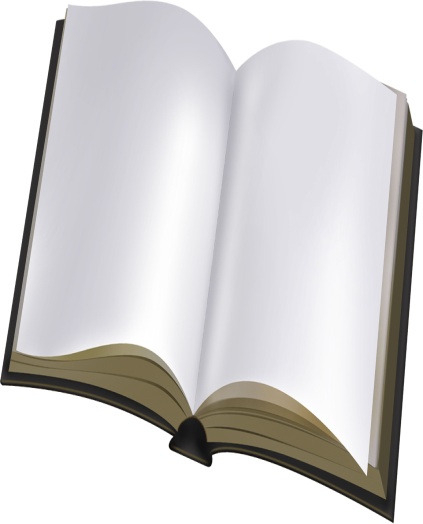 26 октября 2020 в МБОУ СОШ №12 прошёл «Час чтения» по рассказу В. Драгунского «Девочка на шаре» для учащихся 1-4 классов.Главная задача данного мероприятия - "раскрыть перед ребенком мир словесного искусства" . Это значит - познакомить ребёнка с существованием словесного искусства как неотъемлемой части жизни каждого человека, приучить к постоянному общению с таким искусством, воспитать чувство слова, вызвать интерес, любовь и тягу к книге.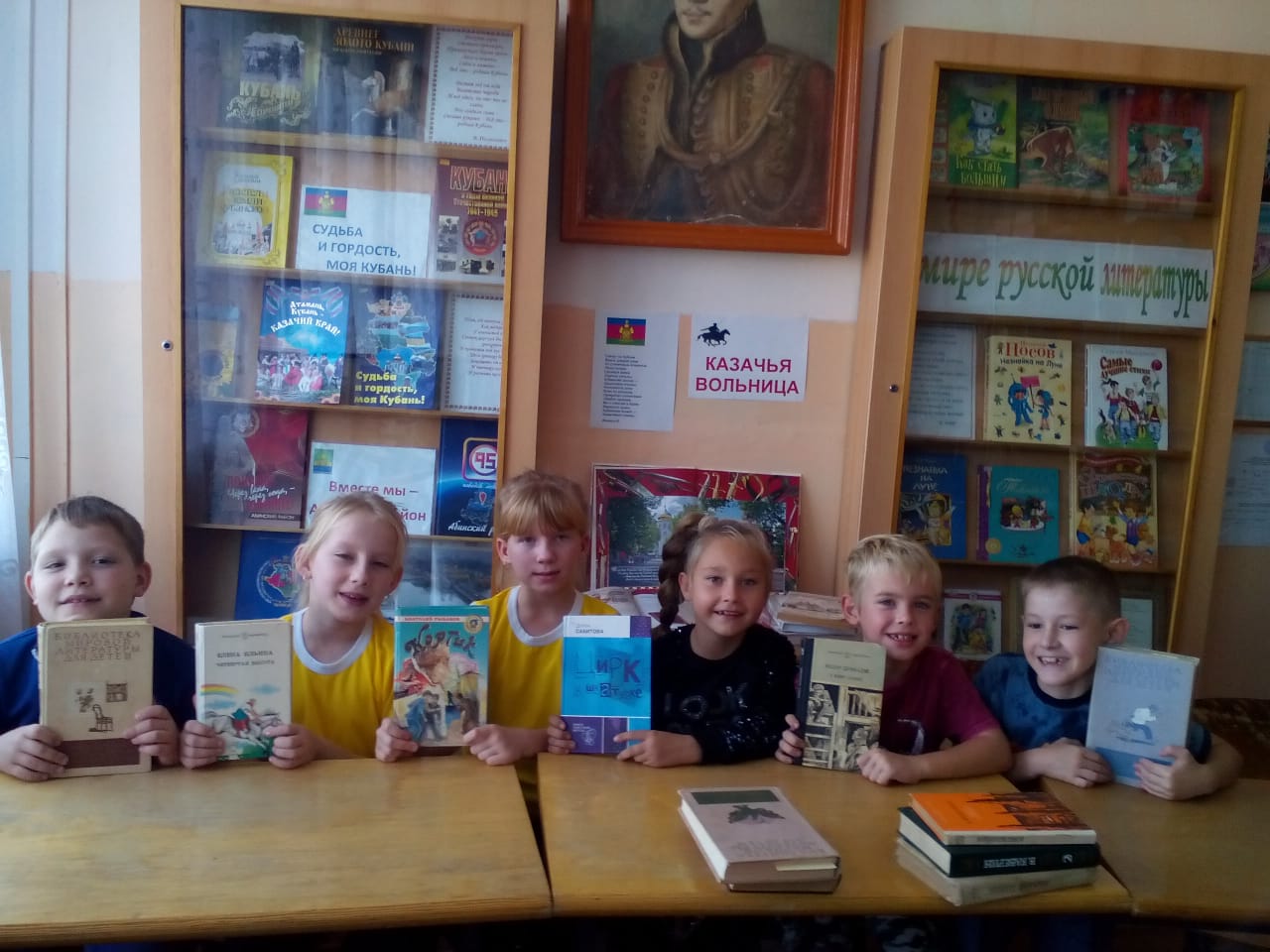 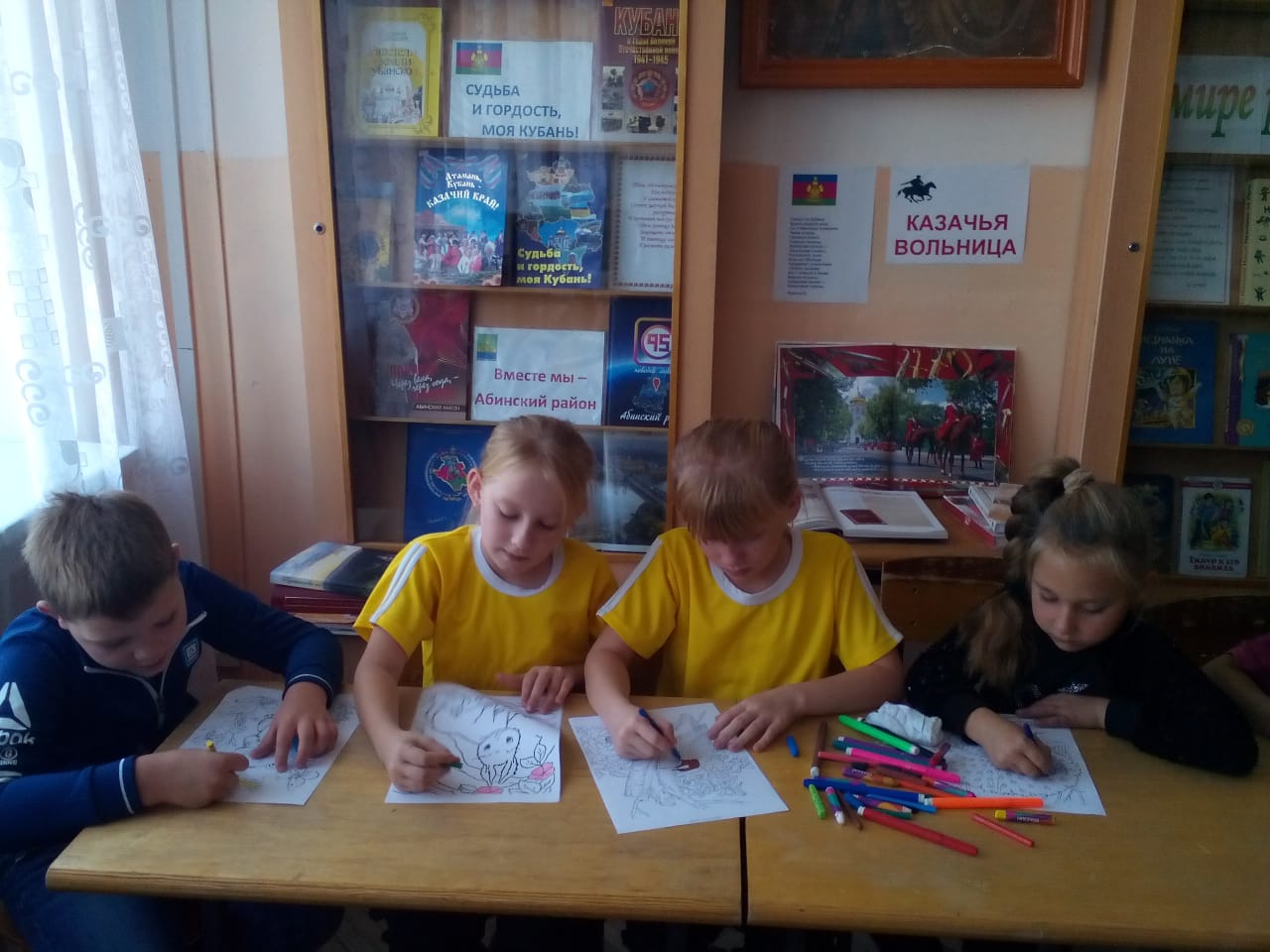 ___________________________________________________________________________«Знатоки природы»26 октября 2020года 4 «А» и 4 «Б» классы МБОУ СОШ №12 посетили новый парк в станице Фёдоровской и провели викторину "Знатоки природы".- Измеряли деревья, какое самое большое.- Слушали пение птиц и угадывали, какая птица  поёт  песню.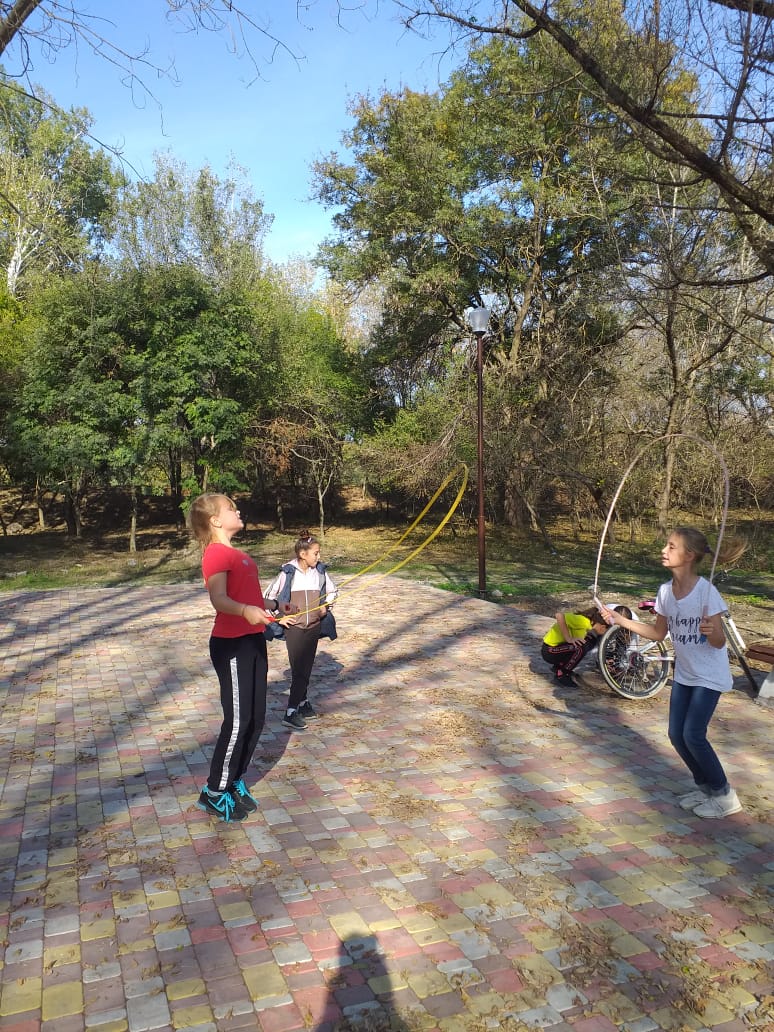 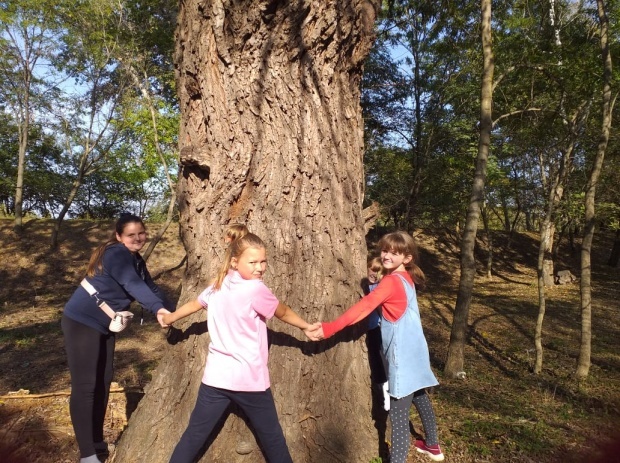 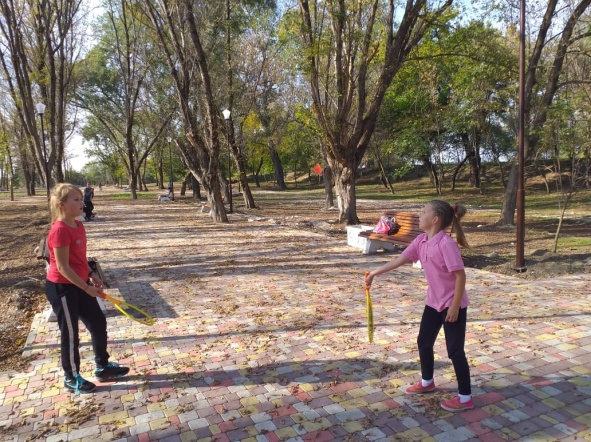 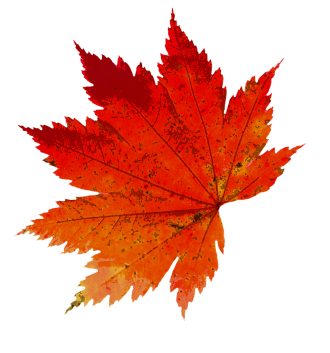 Спортивный клуб «Олимпиец».26.10.2020 в МБОУ СОШ № 12 прошли занятия в кружке «Олимпиец» для 3 «А» и 4 «А» классов. Дети играли в такие игры , как «Невод» и «Вышибалы». Цели проведения таких занятий: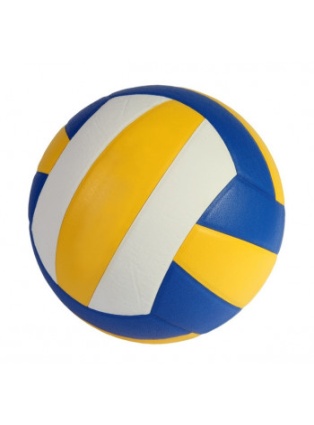 - укрепление здоровья детей;- повышение интереса к занятиям физической культурой и спортом.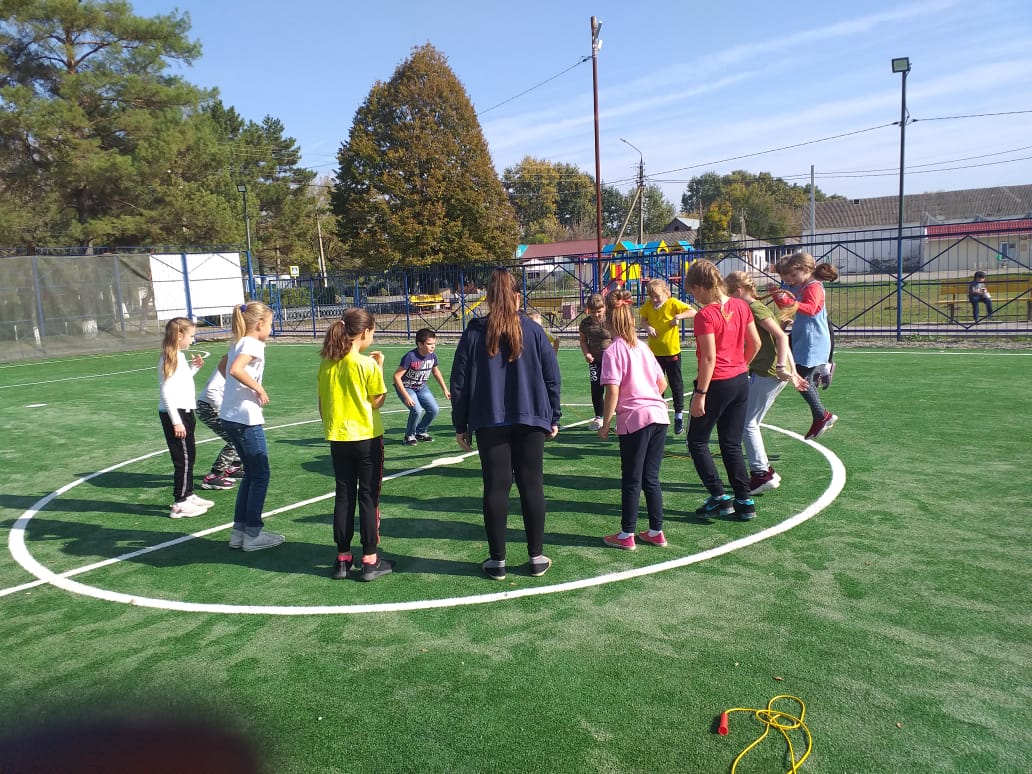 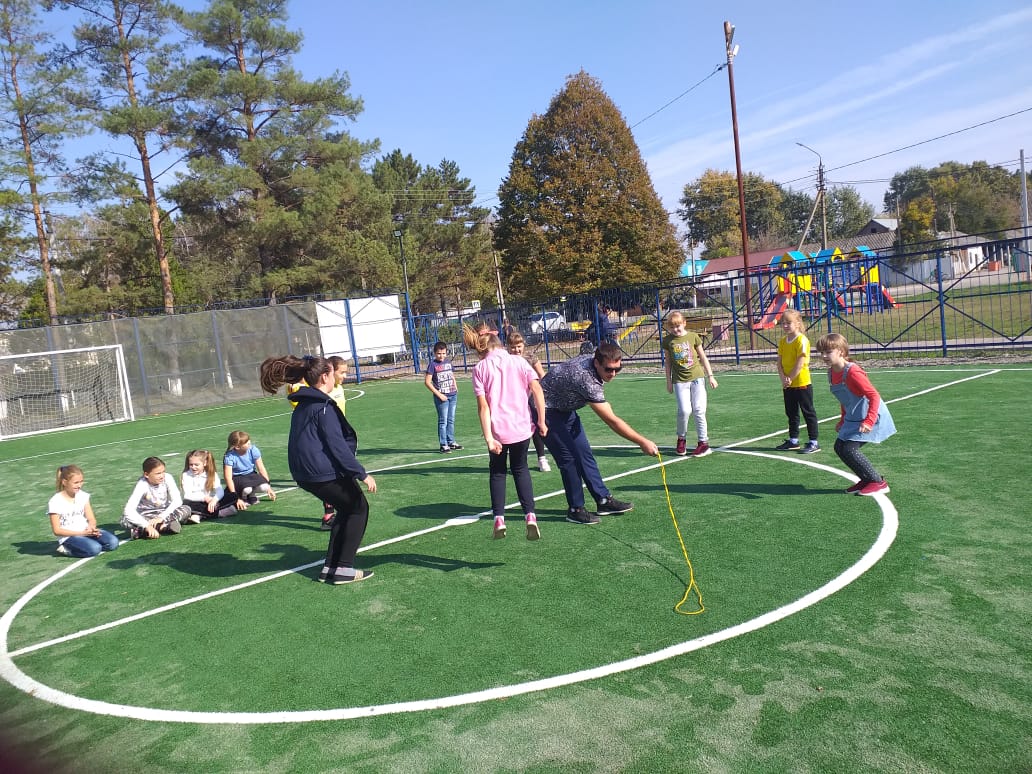 Центр развития «Точка роста»27.10.2020 года в МБОУ СОШ № 12 было проведено мероприятие центра «Точка роста» под названием «В гостях у Белой ладьи». В нём принимали участие учащиеся 1 «А» и «Б» класса. Ребята узнали много нового об игре в шахматы и делились опытом друг с другом.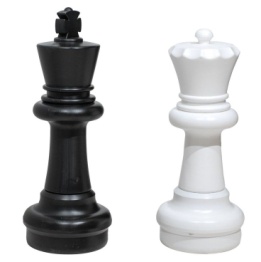 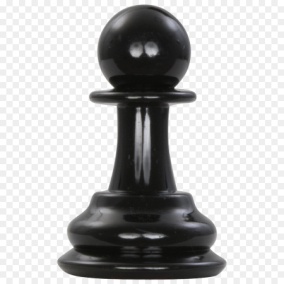 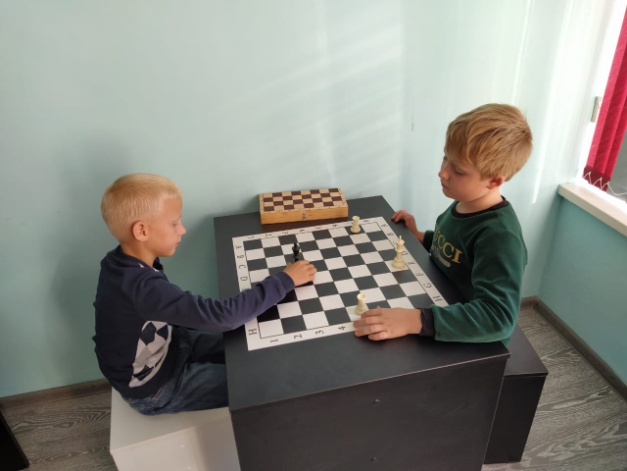 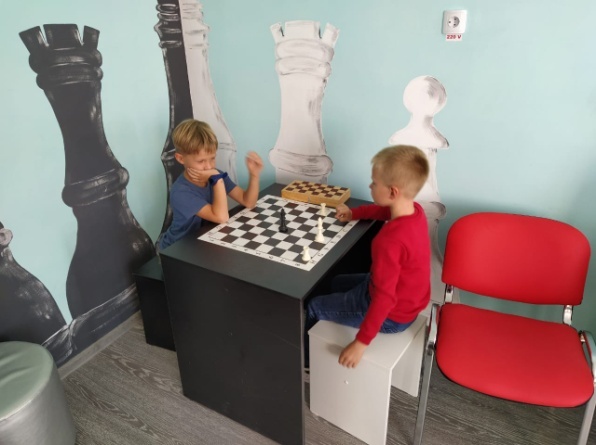 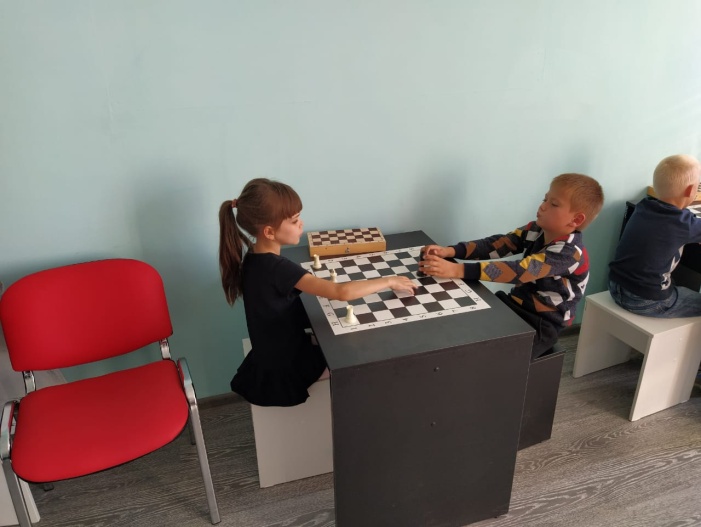 